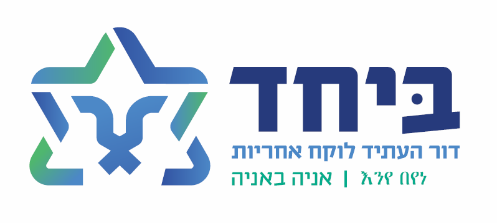 הנדון: אישור השתתפות  בפעילות השוטפות ופעילויות חוץפרטי החניך/ה:שם פרטי_________________ שם נוסף ________________שם משפחה ________________ת.ז_______________________         מין: ז / נ               טלפון בית _____________________טלפון נייד _________________________ דוא"ל_____________________________________כתובת מגורים: עיר/ישוב________________ רחוב_______________ מס' בית________  מיקוד__________ פרטי ההורים:פרטי האם: שם________________ טלפון________________________ דוא"ל _______________________________ חתימה _______________________________פרטי האב: שם________________ טלפון________________________ דוא"ל _______________________________חתימה _______________________________